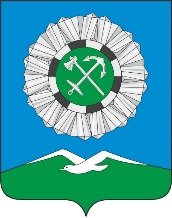 Российская ФедерацияИркутская областьСлюдянский районСЛЮДЯНСКОЕ МУНИЦИПАЛЬНОЕ ОБРАЗОВАНИЕГОРОДСКАЯ ДУМАРЕШЕНИЕ  г. Слюдянкаот 26.01.2023 № 15 V-ГДОб участии Думы Слюдянского муниципального образования в областном конкурсе на лучшую организацию работы представительного органа муниципального образования Иркутской области с населением по реализации социально значимых проектов в муниципальных образованиях Иркутской области В целях повышения качества работы Думы Слюдянского муниципального образования с населением по реализации социально значимых проектов в муниципальных образованиях и реализации задач местного самоуправления, руководствуясь Положением о проведении ежегодного областного конкурса на лучшую организацию работы представительного органа муниципального образования Иркутской области с населением по реализации социально значимых проектов в муниципальных образованиях Иркутской области, утвержденным постановлением Законодательного Собрания Иркутской области от 22.06.2022 года № 57/8-ЗС, статьями 10, 33 Устава Слюдянского муниципального образования, зарегистрированного Главным управлением Министерства юстиции Российской Федерации по Сибирскому федеральному округу 23 декабря 2005 года за №RU385181042005001, с изменениями и дополнениями, зарегистрированными Управлением Министерства юстиции Российской Федерации по Иркутской области от 6 декабря 2021 года №RU385181042021002,ГОРОДСКАЯ ДУМА решила:1. Принять участие в областном конкурсе Законодательного Собрания Иркутской области на лучшую организацию работы представительного органа муниципального образования Иркутской области с населением по реализации социально значимых проектов в муниципальных образованиях Иркутской области.2. Направить настоящее решение Думы Слюдянского муниципального образования и конкурсные материалы, характеризующие работу Думы Слюдянского муниципального образования, в Законодательное Собрание Иркутской области не позднее 28 февраля 2023 года.  3. Контроль за исполнением настоящего решения возложить на председателя Думы Слюдянского муниципального образования М.М. Кайсарова.Председатель ДумыСлюдянского муниципального образования                                                  М.М. Кайсаров